B.E.S.T EventWednesday 15th March 2017 12.45pm to 5.00pmShaw Lane Sports Club, Shaw Lane, S70 6HZRheumatology Update 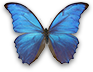 ***Closing date for booking is 1st March 2017***If you have any queries please contact Michelle Thompson on01226 433674 michelle.thompson26@nhs.netGP B.E.S.T. Event & Care UK/111 Booking FormRheumatology Update BEST EVENTWednesday 15th March  201712.45pm – 5.00pm Shaw Lane Rugby Club, Shaw Lane, BarnsleyNotice to practice managers; if GP’s from your practice are booked and do not attend or leave early you will be charged for the out of hours cover.**Closing date for booking – 1st March 2017**Thank you for taking time to complete the booking form.Please email michelle.thompson26@nhs.netName of Practice:Practice Address: Contact Email Address:Contact Telephone Number:Contact Name:Please reserve place(s) for the following staff (list name(s) & designation of staff attending): - Please reserve place(s) for the following staff (list name(s) & designation of staff attending): - Please reserve place(s) for the following staff (list name(s) & designation of staff attending): - Please reserve place(s) for the following staff (list name(s) & designation of staff attending): - Name:State if GP, Practice Nurse, etcState if GP, Practice Nurse, etcState if GP, Practice Nurse, etcPlease indicate if buffet is required:         * If yes, please advise of any special dietary requirements:Please indicate if buffet is required:         * If yes, please advise of any special dietary requirements:Yes Please indicate if buffet is required:         * If yes, please advise of any special dietary requirements:Please indicate if buffet is required:         * If yes, please advise of any special dietary requirements:NoPlease indicate if Care UK / 111 cover is required for your practice:    Care UK / 111 cover may not be required if not all GPs from your practice are attending the event.      Please indicate if Care UK / 111 cover is required for your practice:    Care UK / 111 cover may not be required if not all GPs from your practice are attending the event.      Yes Please indicate if Care UK / 111 cover is required for your practice:    Care UK / 111 cover may not be required if not all GPs from your practice are attending the event.      Please indicate if Care UK / 111 cover is required for your practice:    Care UK / 111 cover may not be required if not all GPs from your practice are attending the event.      No